NAME: _____________________________________________	PERIOD: ___	DATE: __________________________A COMPARISON OF ROCK TYPESUse the Venn diagram below to compare and contrast the similarities and differences between igneous, sedimentary, and metamorphic rocks. 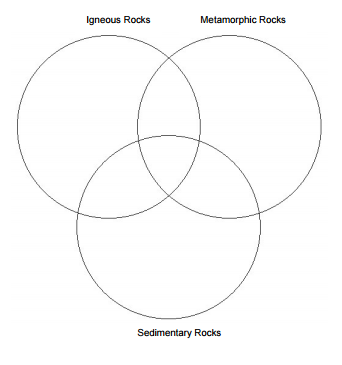 